Publicado en Madrid el 26/10/2020 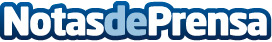 La innovación y la construcción se dan la mano en Espacio SothisEl próximo 11 de noviembre tendrá lugar la celebración de Espacio Sothis, un foro virtual de expertos en el que la innovación tecnológica en el sector de la construcciónDatos de contacto:José Henríquez628269082Nota de prensa publicada en: https://www.notasdeprensa.es/la-innovacion-y-la-construccion-se-dan-la-mano Categorias: E-Commerce Innovación Tecnológica Construcción y Materiales http://www.notasdeprensa.es